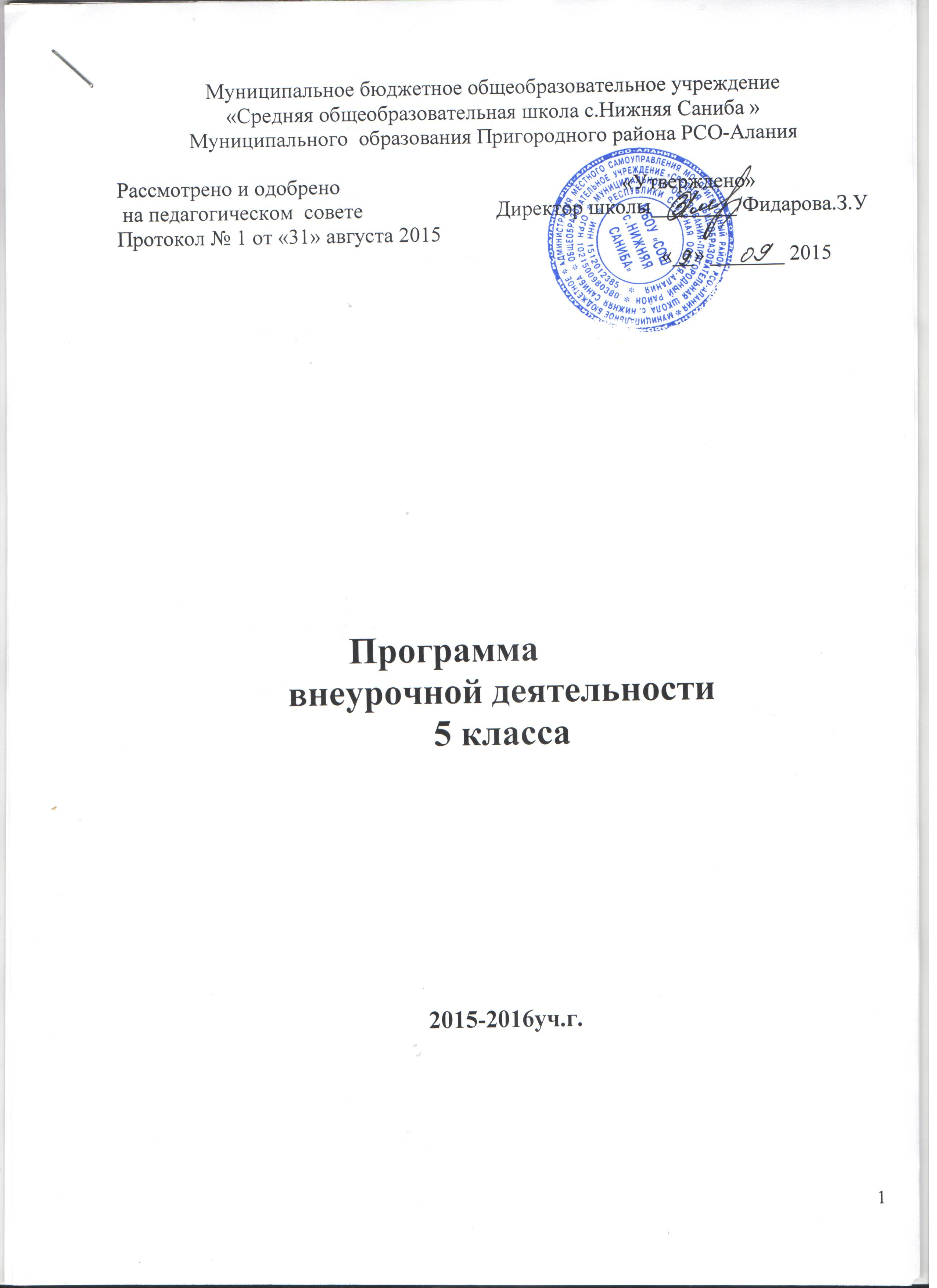 Комплексная образовательная программа«Внеурочная деятельность учащихся начального общего образования»«Мы – дети России»Пояснительная запискаПрограмма внеурочной деятельности младших школьников Муниципального общеобразовательного учреждения «Средняя общеобразовательная школа разработана на основе примерной основной программы с учетом образовательных потребностей и запросов участников образовательного процесса и направлена на освоение ФГОС второго поколения.Данная программа сформирована с учетом особенностей первой ступени общего образования как фундамента всего последующего обучения.Начальная школа – особый этап в жизни ребенка, связанный:•  с изменением при поступлении в школу ведущей деятельности ребёнка — с переходом к учебной деятельности (при сохранении значимости игровой), имеющей общественный характер и являющейся социальной по содержанию;•  с освоением новой социальной позиции, расширением сферы взаимодействия ребёнка с окружающим миром, развитием потребностей в общении, познании, социальном признании и самовыражении;•  с принятием и освоением ребёнком новой социальной роли ученика, выражающейся в формировании внутренней позиции школьника, определяющей новый образ школьной жизни и перспективы личностного и познавательного развития;•  с моральным развитием, которое существенным образом связано с характером сотрудничества со взрослыми и сверстниками, общением и межличностными отношениями дружбы, становлением основ гражданской идентичности.Внеурочная деятельность является взаимодополняющим компонентом базового образования и объединяет все виды деятельности школьников, направленных на формирование нравственных ориентиров, этнокультурной компетенции, социализации личности.Цель программы:Создание комфортной воспитательной среды, обеспечивающей оптимальные психолого-педагогические условия для всестороннего развития личности ребенка на основе общечеловеческих нравственных ценностей.Внеурочная деятельность направлена на решение следующих задач:•  создать условия для полного удовлетворения потребностей и интересов обучающихся, укрепления их здоровья;•  формировать коммуникативную, этническую, социальную компетентность школьников;•  формировать у детей социокультурную идентичность;•  развивать личностные качества на основе общечеловеческих нравственных ценностей: гуманизма, любви, толерантности;•  развивать творческое мышление, необходимое для практической деятельности в окружающем мире.Согласно требованиям Федерального государственного образовательного стандарта начального общего образования второго поколения внеурочная деятельность организуется по следующим направлениям развития личности: с портивно-оздоровительное , о бщеинтеллектуальное, о бщекультурное, с оциальное, д уховно-нравственное.Направления внеурочной деятельности являются содержательным ориентиром и представляют собой приоритетные направления при организации внеурочной деятельности и основанием для построения соответствующей образовательной программы ОУ.Для реализации образовательного процесса в школе доступны следующие виды внеурочной деятельности:•  игровая деятельность•  познавательная деятельность•  проблемно-ценностное общение•  досугово-развлекательная деятельность•  художественное творчество•  социальное творчество (социально преобразующая добровольческая деятельность)•  трудовая•  спортивно-оздоровительная•  патриотическая деятельностьВиды и направления внеурочной деятельности тесно связаны между собой.Внеурочная деятельность позволяет педагогу выявить у своих подопечных потенциальные возможности и интересы. Помочь им их реализовать. Внеурочная работа – это хорошая возможность для организации межличностных отношений в классе. Между обучающимися и классным руководителем с целью создания ученического коллектива и органов ученического самоуправления.Внеурочная деятельность строится на принципах :Принцип гуманизации и гуманитаризации способствует правильной ориентации обучающихся в системе ценностей и содействует включению обучающихся в диалог разных культур.Принцип внешней и внутренней дифференциации – выявление и развитие у школьников склонностей и способностей к работе в различных направлениях творческой деятельности, предоставление возможности обучающимся выбора ряда дисциплин или возможности работать на разных уровнях глубины освоения каждого конкретного предметаПринцип свободы выбора – предоставление учащимся возможности самостоятельного выбора форм и видов внеурочной деятельности, формирование чувства ответственности за его результаты.Возможность свободного самоопределения и самореализации;Ориентация на личностные интересы, потребности, способности ребенкаПринцип единства – единство обучения, воспитания, развития.Принцип экологизации – развитие у ребенка чувства ответственности за окружающий мир.Практико-деятельностная основа образовательного процесса.Программа строится по модульному принципу , благодаря чему обеспечивается интеграция различных видов деятельности, необходимых для достижения учащимися целей обучения.Каждый из предложенных модулей , как независимая единица содержания, представляет собой технологический процесс обработки определенного материала либо группу работ, которые объединены смысловым и логическим единством и направлены на достижение комплексов дидактической цели.Мы предлагаем наиболее приемлемые модули для условий нашего образовательного учреждения.Программа состоит из 10 относительно самостоятельных модулей (общим объемом 1350 часов) , каждый из которых предполагает организацию определённого вида внеурочной деятельности младших школьников и направлена на решение своих собственных педагогических задач.Внеурочная деятельность составляет 1350 занятий за 4 года, отводимых на обеспечение индивидуальных запросов и потребностей учащихся и их семей, интересов образовательных учреждений, субъектов Российской Федерации. Часы, отводимые для внеурочной деятельности, используются по желанию учащихся и направлены на реализацию программы воспитания через различные формы и методы.Занятия проводятся в форме экскурсий, кружков, клубов, объединений, секций, соревнований, конференций, КВНов, поисковых и научных исследований и т. д. Любая из этих форм обладает достаточно большим воспитательным потенциалом, реализация которого является задачей педагога, организующего свою работу в соответствии с новыми федеральными государственными образовательными стандартами. Занятия по различным модулям могут проводиться разными педагогами: учителями-предметниками в виде факультативных занятий, классными руководителями как классные часы, педагогами дополнительного образования в форме кружковых мероприятий и т. п.Педагогу, работающему вместе с детьми по настоящей программе, предоставляется возможность планомерно достигать воспитательных результатов разного уровня. Реализуя предлагаемое программой содержание занятий с детьми, подбирая соответствующие этому содержанию формы, педагог может постепенно переходить от простых результатов к более сложным.В силу индивидуальных возрастных, психологических и физиологических особенностей обучающихся при определении направлений занятий в начале года каждому ребенку будет предоставлена возможность пройти через весь спектр направлений внеурочной деятельности.Программа ориентирована на школьников младшего возраста и может быть реализована в работе педагога как с отдельно взятым классом, так и с группой учащихся из разных классов и параллелей.Ресурсная база школы даст возможность осуществить с учетом возрастных особенностей учащихся:•  взаимосвязь и преемственность общего и дополнительного образования как механизма обеспечения полноты и целостности образования;•  непрерывность дополнительного образования;•  развитие индивидуальности каждого ребенка в процессе социального и профессионального самоопределения в системе внеурочной деятельности;•  единство и целостность партнерских отношений всех субъектов дополнительного образования;•  системность организации управления учебно-воспитательным процессом;•  обеспечит баланс между двигательно-активными и теоретическими занятиями.Ожидаемые результаты реализации программы•  Результаты первого уровня (приобретение школьником социальных знаний, понимания социальной реальности и повседневной жизни): приобретение школьниками знаний об этике и эстетике повседневной жизни человека; о принятых в обществе нормах поведения и общения; об основах здорового образа жизни; об истории своей семьи и Отечества; о русских народных играх; о правилах конструктивной групповой работы: об основах разработки социальных проектов и организации коллективной творческой деятельности; о способах самостоятельного поиска, нахождения и обработки информации; о правилах проведения исследования.•  Результаты второго уровня (формирование позитивного отношения школьника к базовым ценностям нашего общества и к социальной реальности в целом): развитие ценностных отношений школьника к родному Отечеству, родной природе и культуре, труду, знаниям, своему собственному здоровью и внутреннему миру.•  Результаты третьего уровня (приобретение школьником опыта самостоятельного социального действия): школьник может приобрести опыт исследовательской деятельности; опыт публичного выступления; опыт самообслуживания, самоорганизации и организации совместной деятельности с другими детьми.В основе воспитания развитие личности обучающегося, признание его индивидуального своеобразия, его право проявлять свое «Я» на том уровне, которого он достиг в своей жизни.Исходя из этого приоритетными становятся технологии, ориентированные на индивидуальное развитие личности каждого ребенка:- дифференциация по интересам;- проектная деятельность- игровые технологии;- здоровьесберегающие технологии;- информационные и коммуникативные технологии.Воспитательным результатом, участия ребенка во внеурочной деятельности должны стать духовно-нравственные приобретения, которые помогут ему адаптироваться в основной школе и раскрыть свои личные творческие способности.Обобщенный результат образовательной деятельности начальной школы как итог реализации общественного договора фиксируется в портрете ее выпускника:любознательный, интересующийся, активно познающий мир;владеющий основами умения учиться, способный к организации собственной деятельности;любящий свой край и свою Родину;уважающий и принимающий ценности семьи и общества;готовый самостоятельно действовать и отвечать за свои поступки перед семьей и школой;доброжелательный, умеющий слушать и слышать партнера, умеющий высказать свое мнение;выполняющий правила здорового и безопасного образа жизни для себя и окружающих.Программа внеурочной деятельности обучающихся начального общего образования (1 — 4 классы)«Мы — дети России»  Спортивно-оздоровительное направление «Планета здоровья»Тематическое планирование (1-4 классы)Содержание занятийМодуль 1. Легкая атлетика (135 часов)  1 класс (33 часа)1.1. Вводное занятие (1 час). План работы кружка. Правила поведения в кружке и режим работы. Значение легкоатлетических упражнений для подготовки к трудовой деятельности, к защите Родины.1.2. История развития легкоатлетического спорта (1 час). Возникновение легкоатлетических упражнений. Легкая атлетика как наиболее доступный для любого возраста вид спорта, имеющий прикладное значение.1.3. Гигиена спортсмена и закаливание (1 час). Режим дня и режим питания, гигиена сна, уход за кожей, волосами, ногтями и ногами, гигиена полости рта, гигиеническое значение водных процедур, гигиена одежды, обуви и мест занятий1.4. Места занятий, их оборудование и подготовка (2 часа). Ознакомление с местами занятий по отдельным видам легкой атлетики. Оборудование и инвентарь, одежда и обувь для занятий и соревнований.1.5.Техника безопасности во время занятий легкой атлетикой (1 час). Правила пользования спортивным инвентарем, одеждой и обувью. Дисциплина – основа безопасности во время занятий легкой атлетикой. Возможные травмы и их предупреждения.1.6. Ознакомление с правилами соревнований (2 часа). Судейство соревнований в отдельных видах бега, ходьбы, в метании меча, прыжках в высоту, длину.1.7.Общая физическая и специальная подготовка (10 часов). Практические занятия. Строевые упражнения. Упражнения на развитие гибкости и подвижности в суставах. Акробатика. Подвижные игры. Спортивные игры. Лыжи. Упражнения на гимнастических снарядах и со снарядами.1.8.Ознакомление с отдельными элементами техники бега и ходьбы (11 часов). Ходьба. Обычно в равномерном темпе, быстром до 800 м.. Бег. Свободный по прямой и повороту. Выполнение команд «На старт!», «Внимание!», «Марш!»; работа рук во время бега, вынос бедра, постановка стопы; техника бега на короткие дистанции (подготовка стартовых колодок, принятие положения «На старт!», «Внимание!»).1.9.Спортивные соревнования (4 часа). Согласно плану спортивных мероприятий.  2 класс (34 часа)1.10. Вводное занятие (1 час). План работы кружка. Правила поведения в кружке и режим работы. Значение легкоатлетических упражнений для подготовки к трудовой деятельности, к защите Родины.1.11. История развития легкоатлетического спорта (1 час). Возникновение легкоатлетических упражнений. Легкая атлетика как наиболее доступный для любого возраста вид спорта, имеющий прикладное значение.1.12. Гигиена спортсмена и закаливание (1 час). Режим дня и режим питания, гигиена сна, уход за кожей, волосами, ногтями и ногами, гигиена полости рта, гигиеническое значение водных процедур, гигиена одежды, обуви и мест занятий.1.13. Места занятий, их оборудование и подготовка (2 часа). Ознакомление с местами занятий по отдельным видам легкой атлетики. Оборудование и инвентарь, одежда и обувь для занятий и соревнований.1.14.Техника безопасности во время занятий легкой атлетикой (1 час). Правила пользования спортивным инвентарем, одеждой и обувью. Дисциплина – основа безопасности во время занятий легкой атлетикой. Возможные травмы и их предупреждения.1.15. Ознакомление с правилами соревнований (2 часа). Судейство соревнований в отдельных видах бега, ходьбы, в метании меча, прыжках в высоту, длину.1.16.Общая физическая и специальная подготовка (10 часов). Практические занятия. Строевые упражнения. Упражнения на развитие гибкости и подвижности в суставах. Акробатика. Подвижные игры. Спортивные игры. Лыжи. Упражнения на гимнастических снарядах и со снарядами.1.17. Тренировка в отдельных видах легкой атлетики (12 часов). Бег: низкий старт с последующим ускорением, челночный бег «3 х 10м», бег с изменением темпа.Равномерный бег в режиме умеренной интенсивности, чередующийся с ходьбой, с бегом в режиме большой интенсивностью, с ускорениями; повторный бег с максимальной скоростью на дистанцию 30 м (с сохраняющимся или уменьшающимся интервалом отдыха); бег на дистанцию до 400 м; равномерный “6-ти минутный бег”.Броски: большого мяча снизу из положения стоя и сидя.  Метание малого мяча на дальность способом “из-за головы”.Прыжки: на месте и с поворотом на 90 и 100 градусов, по разметкам, через препятствия; в высоту с прямого разбега.1.18.Спортивные соревнования (4 часа). Согласно плану спортивных мероприятий.  3 класс (34 часа)1.19. Вводное занятие (1 час). План работы кружка. Правила поведения в кружке и режим работы. Значение легкоатлетических упражнений для подготовки к трудовой деятельности, к защите Родины.1.20. История развития легкоатлетического спорта (1 час). Возникновение легкоатлетических упражнений. Легкая атлетика как наиболее доступный для любого возраста вид спорта, имеющий прикладное значение.1.21. Гигиена спортсмена и закаливание (1 час). Режим дня и режим питания, гигиена сна, уход за кожей, волосами, ногтями и ногами, гигиена полости рта, гигиеническое значение водных процедур, гигиена одежды, обуви и мест занятий1.22. Основы техники видов легкой атлетики (2 часа). Техника бега на короткие и средние дистанции. Техник бега на длинные дистанции.1.23.Техника безопасности во время занятий легкой атлетикой (3 часа). Правила пользования спортивным инвентарем, одеждой и обувью. Дисциплина – основа безопасности во время занятий легкой атлетикой. Возможные травмы и их предупреждения.1.24.Общая физическая и специальная подготовка (10 часов). Практические занятия. Строевые упражнения. Упражнения на развитие гибкости и подвижности в суставах. Акробатика. Подвижные игры. Спортивные игры. Лыжи. Упражнения на гимнастических снарядах и со снарядами.1.25. Тренировка в отдельных видах легкой атлетики (12 часов). Бег: низкий старт с последующим ускорением, челночный бег «3 х 10м», бег с изменением темпа.Равномерный бег в режиме умеренной интенсивности, чередующийся с ходьбой, с бегом в режиме большой интенсивностью, с ускорениями; повторный бег с максимальной скоростью на дистанцию 50 м (с сохраняющимся или уменьшающимся интервалом отдыха); бег на дистанцию до 400 м; равномерный “6-ти минутный бег”.Броски: большого мяча снизу из положения стоя и сидя.  Метание малого мяча на дальность способом “из-за головы”.Прыжки: в длину и высоту с прямого разбега, согнув ноги.1.26.Спортивные соревнования (4 часа). Согласно плану спортивных мероприятий.4 класс (34 часа)1.27. Вводное занятие (1 час). План работы кружка. Правила поведения в кружке и режим работы. Значение легкоатлетических упражнений для подготовки к трудовой деятельности, к защите Родины.1.28. Гигиена спортсмена и закаливание (1 час). Режим дня и режим питания, гигиена сна, уход за кожей, волосами, ногтями и ногами, гигиена полости рта, гигиеническое значение водных процедур, гигиена одежды, обуви и мест занятий.1.29. Основы техники видов легкой атлетики (2 часа). Техника бега на короткие и средние дистанции. Техник бега на длинные дистанции.1.30.Техника безопасности во время занятий легкой атлетикой (2 часа). Правила пользования спортивным инвентарем, одеждой и обувью. Дисциплина – основа безопасности во время занятий легкой атлетикой. Возможные травмы и их предупреждения.1.31.Общая физическая и специальная подготовка (10 часов). Практические занятия. Строевые упражнения. Упражнения на развитие гибкости и подвижности в суставах. Акробатика. Подвижные игры. Спортивные игры. Лыжи. Упражнения на гимнастических снарядах и со снарядами. Повторное выполнение многоскоков; повторное преодоление препятствий (15-20 см); передача набивного мяча (1 кг) в максимальном темпе, по кругу, из разных исходный положений, метание набивных мячей (1-2 кг)  одной и двумя руками из разных исходный положений и различными способами (сверху, сбоку, снизу, от груди); повторное выполнение беговых нагрузок “в горку”; прыжки в высоту на месте с касанием рукой подвешенных ориентиров; прыжки с продвижением вперед (правым и левым боком),  с доставанием ориентиров, расположенных на разной высоте; прыжки по разметкам в полуприседе и приседе; запрыгивание и последующее спрыгивание с горки матов; спрыгивание и последующее запрыгивание на горку матов.1.32. Тренировка в отдельных видах легкой атлетики (14 часов). Бег: низкий старт с последующим ускорением, челночный бег «3 х 10м», бег с изменением темпа.Равномерный бег в режиме умеренной интенсивности, чередующийся с ходьбой, с бегом в режиме большой интенсивностью, с ускорениями; повторный бег с максимальной скоростью на дистанцию 50 м (с сохраняющимся или уменьшающимся интервалом отдыха); бег на дистанцию до 400 м; равномерный “6-ти минутный бег”.Броски: большого мяча снизу из положения стоя и сидя.  Метание малого мяча на дальность способом “из-за головы”.Прыжки: в длину и высоту с разбега способом «перешагивание».1.33.Спортивные соревнования (4 часа). Согласно плану спортивных мероприятий. Модуль 2. Мир игр (135 часов) 1 класс (33 часа)2.1. Народные игры. (6 часов). Русская народная игра «У медведя во бору», «Филлин и пташка», «Горелки», «Кот и мышь», «Блуждающий мяч», «Зарница». Правила игры. Выбор и ограничение игрового пространства. Разучивание игры. Проведение игры. Эстафета.2.2. Игры на развитие психических процессов (6 часов).Игры на развитие восприятия. Знакомство с правилами и проведение игр «Выложи сам», «Магазин ковров», «Волшебная палитра».Упражнения и игры на внимание. Упражнение «Ладонь – кулак», игры «Ищи безостановочно», «Заметь всё», «Запомни порядок».Игры на развитие памяти. Игры «Повтори за мной», «Запомни движения», «Художник».Игры на развитие воображения. Игры «Волшебное яйцо», «Узнай, кто я?», «Возьми и передай».Игры на развитие мышления и речи. Игры «Ну-ка, отгадай», «Определим игрушку».Игры на коррекцию эмоциональной сферы ребёнка. Игры «Баба Яга», «Три характера».2.3. Подвижные игры (14 часов)Игры на внимание «Класс, смирно», «За флажками». Игра с элементами ОРУ «Море волнуется – раз». Игра с мячом «Охотники и утки». Весёлые старты с мячом. Игра «Волк во рву». Весёлые старты со скакалкой. Игра с прыжками «Попрыгунчики-воробушки». Игры на свежем воздухе «Два Деда Мороза», «Метко в цель». Игра «Белки, волки, лисы». Игра «Совушка», «Перемена мест», «Удочка», «Салки с мячом», «Прыгай через ров». Правила игры. Строевые упражнения; перестроение. Комплекс утренней гигиенической гимнастики. Гимнастические упражнения. Эстафеты. Игры с мячом: ловля, бросок, передача. Катание на лыжах. Разучивание и проведение игр. Метание снежков в цель.2.4. Спортивные игры (7 часов)Футбол, Баскетбол. Спортивный праздник. Разучивание правил игры. Отработка игровых приемов. Броски в корзину. Игра. Эстафета. Веселые минутки.      2 класс (34 часа)  2.5. Введение. Основы знаний о народной подвижной игре (1 час).Что такое народная игра? Познакомить с историей народной подвижной игры. Разбор и проигрывание игр наших родителей. Понятие правил игры . Выработка правил. Пятнашки. Фанты. Горелки. Лапта. Штандр.2.6. Игры-эстафеты (7 часов).Эстафеты с мячами. Правила игры. «Бег по кочкам». Большая игра с малым мячом. «Не упусти мяч», «Чемпионы малого мяча». Эстафеты с бегом и прыжками. Эстафеты с преодолением препятствий.2.7. Подвижные игры разных народов (9 часов).Игры русского народа. « Гуси-лебеди », « Обыкновенные жмурки ».Игры мордовского народа. «Котел» «Салки».Игры белорусского народа. « Михасик », « Прела-горела».Игры татарского народа. « Серый волк» « Скок-перескок»Игры народов Востока. « Скачки» , « Собери яблоки».Игры украинского народа. « Высокий дуб» « Колдун».Игры азербайджанского народа «Белый мяч и черный мяч» « Отдай платочек». 
Игры чувашского народа. « Хищник в море», « Рыбки».Игры калмыцкого народа. « Альчики », « Забрасывание белого мяча»2.8. Общеразвивающие физические упражнения на развитие основных физических качеств (4 часа).Большая игра с малым мячом. «Не упусти мяч», «Чемпионы малого мяча».Упражнения со скакалками. Бег с  высоким подниманием  бедра,  прыжками и  ускорением, с изменяющимся направлением движения (“змейкой”, “по кругу”, “спиной вперед”), из разных исходных положений и с разным положением рук; высокий старт с последующим стартовым ускорением. Упражнения со скалками.2.9. Подвижные игры, основанные на элементах (6 часов):- гимнастики с основами акробатики: «У медведя во бору», «Совушка»;- легкой атлетики: «Не оступись», «Пятнашки», «Волк во рву»;- лыжной подготовки: «Охотники и олени», «Встречная эстафета», «День и ночь», «Попади в ворота»;- спортивной игры: «Брось — поймай», «Выстрел в небо», «Охотники и утки».2.10. Зимние забавы (5 часов). Зимой на воздухе. «Городки», Скатывание шаров,«Гонки снежных комов». Строительные игры из снега. «Клуб ледяных инженеров». Эстафета на санках. Лыжные гонки.2.11. Итоговое занятие (2 часа). Праздник здоровья и подвижной народной игры.3 класс (34 часа)2.12. Общие подвижные символические игры (9 часов). «Бабки», «Борящаяся цепь», «Редька», «Бес соли соль», «Серый волк», «Платок», «Пирожок».Игры для формирования правильной осанки. «Бои на бревне», «Ванька-встанька», «Лошадки».Игры со скакалками. «Найди жгут», «Скакалочка», «Люлька», «Удочка». Игры с бегом. «Дорожки», «Караси и щука», «Змейка», «Пятнашки обыкновенные», «Салка», «Городок- бегунок». Игры с прыжками. «Кто дальше», «Перетягивание прыжками», «Попрыгунчики», «Воробушки и кот», «Болото». Игры с метанием, передачей и ловлей мяча. «Охотники и утки», «Сильный бросок», «Мячик кверху», «Свечки», «Лови мяч», «Колодка», «Зевака».2.13. Игры для развития внимания (3 часа). «Волк и овцы», «Жмурки», «Ловишка», «Заря», «Корзинки».2.14. Общеразвивающие игры (6 часов). «Ворота», «Встречный бой», «Во поле берёза», «Вытолкни за круг», «Казаки и разбойники», «Перетягивание каната», «Камешек».2.15. Игры с разными предметами (4 часа). «Домики», «Городки», «Лапта», «Единоборство», «Бирюльки». Игры с камешками, шариками и палками. «Двенадцать палочек», «Достань камешек», «Коршун», «Кольцо», «Рулетка».2.16. Хороводные игры (3 часа). «Ясное золото», «Плетень», «Просо сеяли», «Жених ищет невесту», «Луг - лужочек», «Заинька», «Ручеёк».2.17. Игры в помещении (6 часов). «Дедушка – рожок», «Море волнуется», «Игровая», «Коза», «Колечко», «Все в кружок», «Слепой козёл». Игры в фанты. «Работа и забава», «Птичник», «Тяни - пускай», «Голуби». Игры- шутки. «Кольцо», «Чур», «Орехи», «Барабанщик», «Черепаха». Сюжетные игры. «Два Мороза», «Гуси-Лебеди», «Волк во рву», «У медведя во бору», «Зайцы в огороде», «Кошки-мышки», «Пчёлки и ласточки». Загадки, шарады, каламбуры. «Да и нет», «Отвечай, не говоря!», «Царёк», «Обмен именами», «Чепуха», «Мимика», «Почему и потому», «Отгадай слово», «Искатель цветов».2.18. Праздник «Мир русских народных игр» (3 часа). Игры к различным народным праздникам: «Проводы берёзы», «Бой крашенками», «Шапочники», «Коробейники», «Сказочница», Гусиное перо», «Подвижки льда».  4 класс (34 часа)2.19. Спортивные игры на улице: Лапта (5 часов). История возникновения игры, правила игры, оборудование, отработка приемов, выбор и ограничение пространства. Отработка игровых приемов.2.20. « Казаки разбойники» (5 часов) : История возникновения игры, правила игры, оборудование, отработка приемов, выбор и ограничение пространства. Отработка игровых приемов.2.21. Ходьба на лыжах (5 часов) : Подготовка оборудования, выбор местности для занятий, оказание первой помощи при обморожениях. Организация спортивных соревнований.2.22. Взятие снежного городка (4 часа): Организация городка силами групп школьников, Продумывание игровых правил. Оборудование игровой площадки.2.23. Спортивные игры в зале: Волейбол (5 часов). История возникновения игры, правила игры, оборудование, отработка приемов, выбор и ограничение пространства.2.24. «Вышибалы» (5 часов). История возникновения игры, правила игры, оборудование, отработка приемов, выбор и ограничение пространства.2.25. «Перестрелка» (5 часов). История возникновения игры, правила игры, оборудование, отработка приемов, выбор и ограничение пространства. Проведение спортивных соревнований.Модуль 3. Азбука здоровья (135 часов)1 класс (33 часа)3.1. Дружи с водой (5часов). Советы доктора Воды. Друзья Вода и Мыло. Как закаляться. Правила безопасности на воде.3.2. Забота об органах чувств (5 часов). Глаза – главные помощники человека. Чтобы уши слышали. Зачем человеку кожа. Надёжная защита организма. Если кожа повреждена. Мышцы, кости и суставы . Скелет – наша опора. Осанка – стройная спина.3.3. Уход за зубами (3 часа). Почему болят зубы. Чтобы зубы были здоровыми. Как сохранить улыбку красивой.3.4. Уход за руками и ногами (2 часа). «Рабочие инструменты» человека.3.5. Как следует питаться (4 часа). Питание – необходимое условие для жизни человека. Здоровая Пища для всей семьи.3.6. Как сделать сон полезным (2 часа). Сон – лучшее лекарство.3.7. Настроение (2 часа). Настроение в школе. Настроение после школы. Я пришел из школы.3.8. Поведение в школе (4 часа). Я – ученик.3.9. Вредные привычки (4 часа). Как отучить себя от вредных привычек.3.10 Доктора природы(2 часа). Полезные насекомые. Птицы и т. д.  2 класс (34 часа)3.11. Почему мы болеем (5часов). Причины болезни.  Признаки болезни.  Как здоровье? Кто и как предохраняет нас от болезней. Как организм помогает себе сам.   Здоровый образ жизни. Кто нас лечит. Какие врачи нас лечат.3.12. Прививки от болезней (2часа). Инфекционные болезни. Прививки от болезней.3.13. Что нужно знать о лекарствах (4 часа). Какие лекарства мы выбираем. Домашняя аптечка. Как избежать отравлений. Отравление лекарствам Пищевые отравления.3.14. Безопасность при любой погоде(4часа). Если солнечно и жарко.  Если на улице дождь и гроза. Первая помощь при перегревании и тепловом ударе, при ожогах и обморожениях. Как помочь себе при тепловом ударе. Как уберечься от мороза.3.15. Правила безопасного поведения в доме, на улице, в транспорте, на воде(4часа). Опасность в нашем доме. Как вести себя на улице Правила безопасного поведения на воде. Вода – наш друг.3.16. Меры предосторожности (5 часов). Правила общения с огнём. Чтобы огонь не причинил вреда. Как уберечься от поражения электрическим током. Чем опасен электрический ток. Как уберечься от порезов, ушибов, переломов. Травмы. Как защититься от насекомых. Укусы насекомых. Меры п редосторожности при обращении с животными. Ч то мы знаем про кошек и собак.3.17. Первая помощь (7 часов). Первая помощь при отравлении жидкостями, пищей, парами, газом. Отравление ядовитыми веществами. Отравление угарным газом. Первая помощь при травмах. Растяжение связок и вывих костей. Переломы. Если ты ушибся и порезался. Первая помощь при попадании инородных тел в глаз, ухо, нос. Если в глаз, ухо, нос или горло попало постороннее. Первая помощь при укусах насекомых, змей, собак и кошек. Укусы змей.3.18. Сегодняшние заботы медицины (3часа). Расти здоровым. Воспитай себя. Я выбираю движение.  3 класс (34 часа)  3.19. Добрым быть приятнее, чем злым, завистливым и жадным (6часов). Как воспитывать уверенность и бесстрашие. Учимся думать. Спеши делать добро. Почему мы говорим неправду. Поможет ли нам обман. «Неправда – ложь» в пословицах и поговорках. Спешите делать добро. Как помочь больным и беспомощным. Если кому – нибудь нужна твоя помощь.3.20. Почему мы не слушаемся родителей (5часов). Надо ли прислушиваться к советам родителей. Почему дети и родители не всегда понимают друг друга . Все ли желания выполнимы. Как воспитать в себе сдержанность. Как доставить родителям радость. Как следует относиться к наказаниям. Наказание.3.21. Вредные привычки (2 часа). Не грызи ногти, не ковыряй в носу. Как отучить себя от вредных привычек.3.22. Подарки (2 часа). Как относиться к подаркам. Я принимаю подарок. Я дарю подарок3.23. Одежда (1 час ). Как нужно одеваться. Одежда.3.24. Правила поведения (8 часов). Как вести себя с незнакомыми людьми. Ответственное поведение. Как вести себя, когда что – то болит. Боль. Как вести себя за столом. Сервировка стола. Правила поведения за столом. Как вести себя в гостях. Ты идёшь в гости. Как вести себя в общественных местах. К ак вести себя в транспорте и на улице. Как вести себя в театре, в кино, школе.3.25. «Нехорошие слова». Недобрые шутки (3часа). Умеем ли мы вежливо общаться. Умеем ли мы разговаривать по телефону. Чистота слова.3.26. Свободное время (2 часа). Чем заняться после школы. Умей организовать свой досуг.3.27. Дружба (2 часа). Как выбрать друзей. Что такое дружба. Кто может считаться настоящим другом.3.28. Повторение (3часа). Огонёк здоровья. Путешествие в страну здоровья. Культура здорового образа жизни .      4 класс (34 часа)3.29. Наше здоровье (8часов). Что такое здоровье. Что такое эмоции. Чувства и поступки. Стресс . Как помочь сохранить себе здоровье. Учимся думать и действовать. Учимся находить причину и последствия событий. Умей выбирать. Что зависит от моего решения. Принимаю решение. Я отвечаю за своё решение.3.30. Злой волшебник – табак (2часа). Что мы знаем о курении. Умей сказать – нет.3.31. Почему некоторые привычки называются вредными (6часов). Зависимость. Умей сказать НЕТ. Как сказать НЕТ. Почему вредной привычке ты скажешь, НЕТ. Я умею выбирать – тренинг безопасного поведения. Помоги себе сам. Волевое поведение.3.32. Злой волшебник – алкоголь(3часа). Алкоголь. Алкоголь – ошибка. Алкоголь – сделай выбор.3.33. Злой волшебник – наркотик (2часа). Наркотик. Наркотик – тренинг безопасного поведения.3.34. Мы – одна семья (2часа). Мальчишки и девчонки. Моя семья.3.35. Повторение (11часов). Дружба. День здоровья. Умеем ли мы правильно питаться. Я выбираю кашу. Чистота и здоровье. Откуда берутся грязнули. Чистота и порядок. Будем делать хорошо и не будем плохо. КВН «Наше здоровье». Я здоровье берегу – сам себе я помогу. Будьте здоровы.Общеинтеллектуальное направление «Хочу всё знать»Тематическое планирование (1-4 классы)Содержание занятийМодуль 1. Я – мыслитель (135 часов)1 класс (33 часа)1.1. Классификация предметов (6 часов). Признаки предметов. Отличие предметов по цвету, форме, величине (размеру). Сравнение предметов по величине: больше, меньше, такой же. Классифицирование предметов по разным признакам (цвет, форма, размер). Расположение предметов относительно друг друга. Расположение предметов по порядку.1.2. Геометрические фигуры и их свойства (6 часов). Точка. Отрезок. Прямые и кривые линии. Замкнутые и незамкнутые линии. Кривая линия. Точки пересечения кривых линий. Области и границы. Замкнутые линии как границы области. Вертикальные и горизонтальные прямые. Первоначальное знакомство с сетками.1.3. Закономерности (5 часов). Выявление закономерности расположения предметов и фигур. Установление закономерности расположения чисел. Продолжение ряда чисел на основе понимания закономерности их расположения.1.4. Множества (1 час). Введение понятия множества. Установление соответствия между двумя множествами.1.5. Нетрадиционные задачи (2 часа). Задачи-шутки; головоломки; топологические задачи; лабиринты.1.6.Игры со словами (8 часов). Особенности устной речи. Лексическое значение слов. Наблюдение над звуковой стороной слова. Тематическая группировка слов. Толковый словарь. Шифровки на основе алфавита.1.7. Выявление уровня развития познавательных процессов (5 часов).Конкурсы, интеллектуальные игры. Входные и итоговые тесты.  2 класс (34 часа)  1. 8. Повторение пройденного в 1 классе (1 час). Классифицирование предметов по форме, цвету и размеру. Составление комбинаций из трёх цветов. Выявление закономерностей. Цветовой магический квадрат.1.9. Геометрические фигуры и их свойства (2 часа). Угол. Виды углов: прямой, острый, тупой, развёрнутый. Углы в многоугольнике. Треугольник. Условия построения треугольников.1.10. Закономерности (4 часа). Выявление закономерности расположения чисел. Нахождение лишнего числа в ряду чисел. Продолжение ряда чисел на основе закономерностей их расположения. Знакомство с правилом числового магического квадрата. Решение магических квадратов сложения из девяти клеток.1.11.Множества (2 часа). Установление соответствия между двумя множествами. Круги Эйлера. Решение задач с помощью кругов Эйлера.1.12 . Нетрадиционные задачи (16 часов). Понятие о задаче. Задачи на раскрашивание. Логические и комбинаторные задачи. Задачи с условиями, маскирующими их решение. Задачи с избыточными и недостающими условиями. Обратная задача. Моделирование задачи на нахождение суммы и остатка. Моделирование задачи на увеличение и уменьшение числа на несколько единиц. Моделирование составной задачи. Задачи на перекладывание спичек. Лабиринты.1.13. Игры со словами (5 часов). Лексическое значение слов. Тематическая группировка слов. Многозначные слова. Слова, близкие и противоположные по значению (синонимы, антонимы). Омонимы.1.14. Выявление уровня развития познавательных процессов (4 часа). Конкурсы, интеллектуальные игры. Входные и итоговые тесты.3 класс (34 часа)  1.15. Повторение пройденного во 2 классе (1 час). Закономерность расположения чисел. Логические и комбинаторные задачи. Магический квадрат сложения.1.16. Геометрические фигуры и их свойства (7 часов). Многоугольники. Четырёхугольники. Виды четырёхугольников: трапеция, ромб. Плоские фигуры и объёмные тела. Типы криволинейных геометрических фигур на плоскости. Окружность и круг. Радиус и диаметр. Деление окружности на 4, 6 равных частей. «Розетки».1.17. Закономерности (7 часов). Выявление закономерности расположения чисел. Продолжение ряда чисел на основе закономерностей их расположения. Решение магических квадратов сложения с трёхзначными числами. Правило магического квадрата вычитания. Правила магических квадратов умножения и деления. Решение магических квадратов.1.18. Нумерация (1 час). Знакомство с нумерацией чисел класса тысяч. Поразрядное сравнение многозначных чисел.1.19. Элементы алгебры (4 часа). Знакомство с понятием переменной величины. Буквенное выражение. Нахождение значения буквенного выражения при заданных значениях переменной. Уравнение. Понятие о решении уравнения. Корень уравнения.1.20. Нетрадиционные задачи (4 часа). Задачи со сказочным сюжетом. Составление задач с литературным содержанием. Возраст и время в задачах. Решение задач на геометрической основе путём сравнения исходных данных.1.21. Игры со словами (7 часов). Лексическое значение слов. Происхождение слов. Устаревшие слова (архаизмы). Появление в языке новых слов. Этимологический словарь. Омонимы, омофоны, омографы. Заимствованные слова. Крылатые слова и фразеологические обороты. Фразеологический словарь.1.22. Выявление уровня развития познавательных процессов (3 часа). Конкурсы, интеллектуальные игры. Входные и итоговые тесты.4 класс (34 часа)  1.23. Повторение пройденного в 3 классе (1 час). Полезные наблюдения над изученными видами закономерностей в ряду чисел, геометрических фигур. Составление комбинаций цифр, чисел, цветных геометрических фигур. Магические квадраты. Уравнения.1.24. Геометрические фигуры и их свойства (5 часов). Координатная плоскость. Построение фигуры по заданным точкам. Прямоугольный параллелепипед. Развёртка параллелепипеда. Куб, его грани, рёбра, вершины. Каркасная модель куба. Развёртка куба. Вариативность построения развёртки куба.1.25. Закономерности (2 часа). Продолжение ряда чисел на основе закономерностей их расположения. Знакомство со свойствами игрального кубика.1.26. Нумерация (2 часа). Знакомство с нумерацией чисел класса миллиона, класса миллиардов. Поразрядное сравнение многозначных чисел. Понятие доли и дроби. Числитель и знаменатель дроби.1.27. Элементы алгебры (3 часа). Сложные уравнения. Алгебраический способ решения арифметических, сюжетных задач.1.28. Нетрадиционные задачи (13 часов). Задания по перекладыванию спичек. Комбинаторные и логические задачи. Составление комбинаций. Топологические задачи. Переформулирование и переструктурирование исходной задачи. Составление плана решения задачи.Составление краткой записи. Решение составной задачи выражением. Задачи с использованием масштаба для нахождения расстояния по карте. Взаимосвязь величин «скорость», «время», «расстояние». Задачи на нахождение доли числа и числа по доле.1.29. Игры со словами (5 часов). Шифровка и «ключ». Правила решения ребусов. Шарада. Анаграмма. Отгадывание слова путём перестановки букв исходного слова, изменение значения слова по заданию, узнавание исходного слова по его значению. Кроссворд, правило составления кроссворда.1.30. Выявление уровня развития познавательных процессов (3 часа). Конкурсы, интеллектуальные игры. Входные и итоговые тесты.Общекультурное направление «Открой себя»Тематическое планирование (1 – 4 классы)Содержание занятий  Модуль 1. Волшебная кисточка (135 часов) 1 класс (33 часа)1.1. Введение (3 часа). Вводный инструктаж по охране труда. Ознакомление с работой кружка. Чем и как работают художники «Волшебные краски». Экскурсия по школе. Экскурсия в осенний лес. Рисунок на свободную тему.1.2. Основы рисунка (2 часа). «Забавная планета «Геометрия». Превращение геометрических фигур в зверушек. Моделирование. Выполнение зарисовок и набросков.1.3. Изобразительные средства рисунка (8 часов). «На солнечной поляночке». Экскурсия в лес. Декоративная работа «Волшебные листья и ягоды». Мир сказок. Выполнение коллективной работы. Школьная выставка. Декоративная работа «Чудо-платье». Глиняный кувшин с элементами орнамента. Изображение пятном. «Чудо-пятнышко». Практическая часть. Конкурс рисунков.1.4. Линия горизонта. Равномерное заполнение листа. (2 часа). Зимний лес. Индивидуальная работа. Изображение силуэта дерева по памяти. Новогодняя елка. Коллективная работа. Изображение силуэта дерева с натуры, выпуск новогодних открыток.1.5. Изображение в объеме. (2 часа). Я не просто лесная коряга. Наблюдение: какие объемные предметы на что похожи (овощи, коряги в лесу). Мир птиц. Лепка: превращение комка пластилина в птицу.1.6 . Основы цветоведения. Живопись – искусство цвета (8 часов). Первичные цвета. Цветовая гамма. Красоту нужно уметь замечать. Экскурсия на природу. Знакомство с техникой одноцветной монотипии. Изображение дерева (березы) тампованием. Работа с кистью и тампоном. Коллективная работа. Узоры на крыльях. Исследование крыльев бабочки (по размеру, рисунку и т. д.). Школьная выставка.1.7. Выполнение линейных рисунков. (2 часа). Салют, Победа. Рисование праздничного салюта. Практическая работа. Травушка-муравушка. Выполнение линейных рисунков травы.1.8. Мой край родной (6 часов). В гостях у весны. Экскурсия на природу. Знакомство с отдельными композициями выдающихся художников. Здравствуй, лето! Рисунок на свободную тему. Рисование по памяти и представлению. Красота родного края. Рисование по памяти и представлению (в цвете, черно-белом цвете). Тематическая выставка. Представление своих работ.  2 класс (34 часа)1.9. Работа с бумагой и картоном (29 часов). Вырезание. Знакомство с инструментами и материалами. Техника безопасности. Симметрия. Аппликация. Аппликация плоская и объёмная. Открытки. Вводное занятие. Знакомство с инструментами. Техника безопасности. Танграм. Пазлы (разрезные картинки) (1 час). Упражнение в вырезании. Вырезание по кругу (спираль). Прямые разрезы (1 час). Упражнение в вырезании. Панно из открыток (эффект 3 D) (2 часа). Знакомство с симметрией. Симметричные буквы и цифры. Сказка про ноль. (1 час). Плакат – поздравление « С днем учителя» (коллективная работа) (1 час). Упражнение в вырезании. Симметрия в природе. «Золотая осень в парке» Коллективная работа. (1час). Аппликация « Мухомор» (1 час). Работа по выкройке. Закладка (1 час). Простое плетение. Пакетик «Сердечко». (1 час). Идеи дизайнера. Декоративная ваза (1 час). Работа с салфетками. Веточки в инее (1 час). Симметрия. Ритуальные маски. Полумаски. (1 час). Вырезание. Правильные узоры. (1 час). Упражнение в вырезании. Снежинки (1 час). Идеи дизайнера. Великолепная снежинка (2 часа). Портрет моего друга. Коллаж (1 час). Проект. «Жильцы Дома Дружбы (3 часа). Открытки – «валентинки» (1 час). Поздравим папу. Открытка (самостоятельная работа) (1 час). Контраст. Черное и белое. Аппликация «Ночь. Домик в лесу» (1 час). Поздравительная открытка к 8 МАРТА (самостоятельная работа) (1 час). Аппликация «Мой котенок» (1 час). Объемная аппликация «Одуванчик» (1 час). Изготовление панно – сувенира «БАБОЧКА» (1 час).Чудесный мир бабочек. Вырезание бабочек, оформление. Коллективная работа (1 час). Витражи. (1 час).1.10. Аппликация на стекле – 5 часов. Вырезание. Знакомство с инструментами и материалами. Техника безопасности. Симметрия. Аппликация на стекле. Знакомство с техникой выполнения. (1 час). Проект. Аппликация на стекле. (4 часа).  3 класс (34 часа)1.11 Вводное занятие (1час).  
1.12. Декоративно – прикладное искусство (4часов).  
1.13. Народный орнамент (5часов).  
1.14. Лепка (2часа).  
1.15. Композиция (5часов).  
1.16. Аппликация (5часов).  
1.17. Художественные работы из природного материала (3часа). Экскурсия в лес.  
1.18. Художественные работы из нетрадиционных материалов (тесто, ракушки, стекло, соль и др.) (3 часа). Экскурсия на природу. 
1.19. Рисование без кисточки (палочкой, пальчиком, аэрография) (2 часа).  
1.20. Оформительская работа (4 часа).4 класс (34 часа)1.21. Вводное занятие (1час).  
1.22. Народный орнамент (4часа).  
1.23. Композиция (4часа).  
1.24. Рисование без кисточки (3часа).   
1.25. Художественные работы из природного материала (4часа).  Экскурсия в лес.  
1.26. Художественные работы из нетрадиционных материалов (4часа). Экскурсия на природу. 
1.27. Художественные работы из разных материалов (3часа).экскурсия на природу.   
1.28. Аппликация (3часа).  
1.29. Работа с бумагой и картоном (3часа).  
1.30. Оформительская работа – (5часов). Модуль 2. Книжкино царство (135 часов)  1 класс (33 часа)2.1. Путешествие по библиотеке (25 часов). Знакомство с «Книжкиным домом». Понятия «читатель», «библиотекарь».Библиотеки большие и маленькие. Как самому записаться в библиотеку. Как самому выбрать книгу (тематические полки, книжные выставки, ящики для выбора книг). Основные правила пользования библиотекой.Форма проведения . Рассказ. Беседа. Беседа- просмотр наиболее красочных изданий книг для детей. Игра «Встреча с героями любимых книг», «Волшебное дерево сказок», «В гости АЗБУКА пришла» и др. Выставка «Читаем сами». Праздник «Посвящение в читатели». Запись детей в библиотеку.2.2. Правила и умения обращаться с книгой (8 часов). Формирование у детей бережного обращения к книге. Ознакомление с правилами общения и обращения с книгой. Обучение простейшему ремонту книг, умению ее обернуть. Беседа у выставки «Книги просят защиты». Работа с личным словариком. Урок творчества. Дать возможность детям самим сделать закладки, обложки и другие книжные поделки. Изготовит самодельные книжки- малышки, книжки-раскладушки. Занятия в «Книжкиной больнице». Игра «Книжкина больница». Выставка-конкурс на лучшую книжную поделку.    2 класс (34 часа)  2.3. Библиотечный фонд (25 часов). Посещение библиотеки. Продолжение разговора о библиотеке. Роль и назначение библиотеки. Понятие «абонемент», «читальный зал».Правила пользования библиотекой. Литературные игры, праздники, беседы. Представление любимых книг. Расстановка на полках, самостоятельный выбор книг при открытом доступе. Компьютер, экран, наушники в библиотеке. Аудио, видео, CD - ROM с обучающими программами. Форма проведения. Беседа. Работа с личным словариком. Обзор у книжной выставки. Библиографическая игра «Кто ищет, тот всегда найдет». Праздник-игра «Твой друг-книга».2.4. Структура книги (9 часов). Кто и как создает книги. Из чего состоит книга. Внешнее оформление книги :обложка, переплет, корешок. Внутреннее оформление: текст, страница, иллюстрации. Художники детской книги (например, иллюстрации Бруни И.Л., Мавриной Т.А., Конашевича В.М. к «Сказке о мертвой царевне и семи богатырях» А. С. Пушкина). Писатели и художники в одном лице. Творчество Е. И. Чарушина, Э.Сетон- Томпсона, В. Сутеева и других. Урок творчества: мастерим книгу сами. Библиографическая блиц- игра «Мини-презентация книги». Выставка конкурс на лучшую иллюстрацию к любимой книге.3 класс (34 часа)2.5. Газеты и журналы для детей (25 часов). Новости со всей России. Понятие о газете и журнале: статья, заметка, журналист, корреспондент, редакция. Премьера основных и лучших детских журналов и газет. Журналы «А почему?», «Мурзилка», «Домовенок», «Веселые картинки», «Дисней», «Клепа», «Миша», «Костер», «Светлячок» и другие. Форма проведения . Беседа. Выставка периодических изданий. Урок творчества: создаем газету сами. Конкурс на лучшую самодельную газету. Конкурс рисунков «Любимые герои периодических изданий».2.6. Структура книги (9 часов). Углубление знаний о структуре книги: титульный лист (фамилия автора, заглавие, издательство), оглавление(содержание), предисловие, -послесловие. Цель- формирование навыков самостоятельной работы с книгой, подготовка учащихся к осознанному выбору литературы. Роль и значение иллюстраций, знаменитые иллюстраторы детских книг (В. Лебедев, А. Пахомов, Ю. Васнецов, И. Билибин, В. Конашевич, Т.Маврина, Е.Чарушин, М. Митурич и др. Форма проведения . Рассказ. Беседа. Работа с личным словариком. Урок творчества: изготовление книжек-самоделок, игра «Сегодня мы художники», игра «Угадайте, кто нас нарисовал?». Выставка-конкурс книжек-самоделок.  4 класс (34 часа)2.7. Выбор книги в библиотеке (25 часов). Первое знакомство с каталогом. Что такое каталог и зачем он нужен в библиотеке. Когда следует к нему обращаться. Титульный лист и каталожная карточка - их взаимосвязь. Шифр книги. Систематический каталог. Отделы каталога. Разделители. Связь систематического каталога с расстановкой книг на полках. «Ключ» к систематическому каталогу, его использование для нахождения материалов в систематическом каталоге. Открытый доступ к книжному фонду: порядок и правила расстановки книг, полочные разделители. Определение места книги на полке. Книжные выставки, тематические полки – помощники в выборе книг. Рекомендательные списки литературы. Библиотечный плакат.2.8. Твои первые энциклопедии, словари, справочники (9 часов). Представление об энциклопедиях, справочниках, словарях. Цели обращения к словарям и энциклопедиям и как ими пользоваться. Первые энциклопедии «Что такое? Кто такой?» «Почемучка». Структура энциклопедии. Расположение материала по алфавиту. Тематические словарики (подробный рассказ об изобразительном искусстве, о растениях, о животных, о вулканах и др.). Выделение общих признаков: алфавитное расположение материала, алфавитный указатель и наличие вопросов в конце словарика. Знакомство с энциклопедиями на CD - ROM . Игра – поиск «Книги обо всем на свете». Составление и разгадывание кроссвордов, головоломок.  Модуль 3. В мире творчества (135 часов)1 класс (33 часа)3.1. Мастерская тела (4 часа). Жесты. Мимика. Телодвижения. Основные группы мышц. Ритмопластика.3.2. Общение (4 часа). Словесное и несловесное общение. Речевые ситуации. Средства общения.3.3. Речевые жанры (4 часов). Текст. Виды текстов. Басня. Чтение по ролям. Загадки. Кукольный театр.3.4. Просмотры спектаклей, концертов вне школы (6 часов). Культпоходы в театры, музеи, концертные залы, выставки.3.5. Подготовка спектакля, концерта (10 часов). Распределение ролей., пробы. Распределение обязанностей по подготовке к спектаклю. Изготовление костюмов и декораций к спектаклю. Подбор музыкального сопровождения к спектаклю. Репетиции.3.6. Показ (5 часов). Премьера спектакля - для учащихся и родителей участников спектакля. Организация представления для учащихся школы, жителей микрорайона. Концерты, инсценировки, праздники на уровне класса и школы. Школьные благотворительные концерты, выставки. Гастроли в детских садах и организация представлений для малышей. Анализ и обсуждение итогов деятельности школьного театра.2 класс (34 часа)3.7. Мастерская тела (5 часов). Ритмопластика. Упражнения с предметами. Телепаты. Импровизация.3.8. Общение (6 часов). Приветствия. Для чего люди общаются? Диалог-монолог. Вежливая речь. Рассуждения.3.9. Просмотры спектаклей, концертов вне школы (7 часов). Культпоходы в театры, музеи, концертные залы, выставки.3.10. Подготовка спектакля, концерта (10 часов). Распределение ролей, пробы. Распределение обязанностей по подготовке к спектаклю. Изготовление костюмов и декораций к спектаклю. Подбор музыкального сопровождения к спектаклю. Репетиции.3.11. Показ (6 часов). Премьера спектакля - для учащихся и родителей участников спектакля. Организация представления для учащихся школы, жителей микрорайона. Концерты, инсценировки, праздники на уровне класса и школы. Школьные благотворительные концерты, выставки. Гастроли в детских садах и организация представлений для малышей. Анализ и обсуждение итогов деятельности школьного театра. 3 класс (34 часа)3.12. Речевые жанры (4 часа). Текст. Виды текстов. Личное письмо. Объявления. Поздравления. Сочинения. Рассуждения.3.13. Театральные игры (5 часов). Уроки-концерты. Кукольный театр. Теневой театр. Мини-спектакли.3.14. Просмотры спектаклей, концертов вне школы (7 часов). Культпоходы в театры, музеи, концертные залы, выставки.3.15. Подготовка спектакля, концерта (12 часов). Распределение ролей., пробы. Распределение обязанностей по подготовке к спектаклю. Изготовление костюмов и декораций к спектаклю. Подбор музыкального сопровождения к спектаклю. Репетиции.3.16. Показ (6 часов). Премьера спектакля - для учащихся и родителей участников спектакля. Организация представления для учащихся школы, жителей микрорайона. Концерты, инсценировки, праздники на уровне класса и школы. Школьные благотворительные концерты, выставки. Гастроли в детских садах и организация представлений для малышей. Анализ и обсуждение итогов деятельности школьного театра. 4 класс (34 часа)3.17. Волшебные краски чудесной страны (6 часов). История театра и устройства зала. Создатели спектакля. Запомни фотографию. Внимательные матрешки. Тень.3.18. Магия слов (3 часа). Учимся говорить красиво. Приветствия. Вежливая речь. Загадки-описания. Сила воображения.3.19. Просмотры спектаклей, концертов вне школы (7 часов). Культпоходы в театры, музеи, концертные залы, выставки.3.20. Подготовка спектакля, концерта (12 часов). Распределение ролей, пробы. Распределение обязанностей по подготовке к спектаклю. Изготовление костюмов и декораций к спектаклю. Подбор музыкального сопровождения к спектаклю. Репетиции.3.21. Показ (6 часов). Премьера спектакля - для учащихся и родителей участников спектакля. Организация представления для учащихся школы, жителей микрорайона. Концерты, инсценировки, праздники на уровне класса и школы. Школьные благотворительные концерты, выставки. Гастроли в детских садах и организация представлений для малышей. Анализ и обсуждение итогов деятельности школьного театра.Социальное направление «Твори добро на благо людям»Тематическое планирование (1 – 4 классы)Содержание занятий  Модуль 1. Мастерская (135 часов)  1 класс (33 часа)Социально-значимая добровольческая деятельность:1.1. Проект «Наши руки не знают скуки» (17 часов). Операция «Сувенир». «Поздравительная открытка». Работа мастерской по изготовлению сувениров, открыток, подарков для родителей, бабушек, дедушек, ветеранов к праздникам. Работа мастерской Деда Мороза «Твори, выдумывай, пробуй». Изготовление ёлочных украшений. Акция «Гнездовье для птиц», «Встречаем весну» (изготовление кормушек, листовок). Изготовление декораций для спектаклей.1.2. Проект «Добрые дела для моего класса» (16 часов) . Знакомство с обязанностями дежурного в классе. Дежурство в классе. Операция «Чистый класс». Уход за комнатными растениями в классе. Ремонт книг в библиотеке. Трудовые десанты. Благоустройство территории школьного двора, класса. Сбор макулатуры. Подготовка, проведение и участие в классных и общешкольных мероприятиях. Подготовка и участие в акциях, конкурсах различного уровня. Проектная деятельность. Занятия творческого характера. Подготовка и участие в КТД.  2 класс (34 часа)Социально-значимая добровольческая деятельность:1.3. Проект «Наши руки не знают скуки» (16 часов). Операция «Сувенир». «Поздравительная открытка». Работа мастерской по изготовлению сувениров, открыток, подарков для родителей, бабушек, дедушек, ветеранов к праздникам. Работа мастерской Деда Мороза «Твори, выдумывай, пробуй». Изготовление ёлочных украшений. Акция «Гнездовье для птиц», «Встречаем весну» (изготовление кормушек, листовок). Изготовление декораций для спектаклей. Выпуск газет.1.4. Проект «Добрые дела для моего класса» (18 часов). З накомство с обязанностями дежурного в классе. Дежурство в классе. Операция «Чистый класс». Уход за комнатными растениями в классе. Ремонт книг в библиотеке. Трудовые десанты. Благоустройство территории школьного двора, класса. Сбор макулатуры. Подготовка, проведение и участие в классных и общешкольных мероприятиях. Фоторепортаж о проведении акции. Подготовка и участие в акциях, конкурсах различного уровня. Проектная деятельность. Занятия творческого характера. Подготовка и участие в КТД.  3 класс (34 часа)Социально-значимая добровольческая деятельность:1.5. Проект «Наши руки не знают скуки» (12 часов). Операция «Сувенир». «Поздравительная открытка». Работа мастерской по изготовлению сувениров, открыток, подарков для родителей, бабушек, дедушек, ветеранов к праздникам. Работа мастерской Деда Мороза «Твори, выдумывай, пробуй». Изготовление ёлочных украшений. Акция «Гнездовье для птиц», «Встречаем весну» (изготовление кормушек, листовок). Изготовление декораций для спектаклей. Выпуск газет.1.6. Проект «Добрые дела для моего класса» (14 часов) . З накомство с обязанностями дежурного в классе. Дежурство в классе. Операция «Чистый класс». Уход за комнатными растениями в классе. Ремонт книг в библиотеке. Трудовые десанты. Благоустройство территории школьного двора, класса. Сбор макулатуры. Подготовка, проведение и участие в классных и общешкольных мероприятиях. Фоторепортаж о проведении акции. Подготовка и участие в акциях, конкурсах различного уровня. Проектная деятельность. Занятия творческого характера. Подготовка и участие в КТД.1.7. Проект «Цветы для школьного двора» (8 часов). Подготовка почвы для посадки семян. Посев семян цветов. Уход за посевами (полив, рыхление). Пикирование ростков. Пересадка. Опыт. Уход за рассадой. Опыт «Влияние света, тепла, влаги на развитие растений». Высадка рассады в грунт на территории школьного двора. Уход за высаженными растениями.  4 класс (34 часа)Социально-значимая добровольческая деятельность:1.8. Проект «Наши руки не знают скуки» (12 часов). Операция «Сувенир». «Поздравительная открытка». Работа мастерской по изготовлению сувениров, открыток, подарков для родителей, бабушек, дедушек, ветеранов к праздникам. Работа мастерской Деда Мороза «Твори, выдумывай, пробуй». Изготовление ёлочных украшений. Акция «Гнездовье для птиц», «Встречаем весну» (изготовление кормушек, листовок). Изготовление декораций для спектаклей. Выпуск газет.1.9. Проект «Добрые дела для моего класса» (14 часов). З накомство с обязанностями дежурного в классе. Дежурство в классе. Операция «Чистый класс». Уход за комнатными растениями в классе. Ремонт книг в библиотеке. Трудовые десанты. Благоустройство территории школьного двора, класса. Сбор макулатуры. Подготовка, проведение и участие в классных и общешкольных мероприятиях. Фоторепортаж о проведении акции. Подготовка и участие в акциях, конкурсах различного уровня. Проектная деятельность. Занятия творческого характера. Подготовка и участие в КТД.1.10. Проект «Цветы для школьного двора» (8 часов). Подготовка почвы для посадки семян. Посев семян цветов. Уход за посевами (полив, рыхление). Пикирование ростков. Пересадка. Опыт. Уход за рассадой. Опыт «Влияние света, тепла, влаги на развитие растений». Высадка рассады в грунт на территории школьного двора. Уход за высаженными растениями.Духовно-нравственное направление «Юный патриот»Тематическое планирование (1 – 4 классы)Содержание занятий  Модуль 1. Я живу в России (135 часов)1 класс (33 часа)1.1. Моя школа (8 часов). Я – ученик. Традиции школы. Символика школы. Правила поведения и обязанности школьника. Познакомить с традициями школы, её символикой (герб, флаг, гимн), правилами поведения и обязанностями школьников; воспитывать чувство причастности к коллективу школы, её традициям; развивать желание поддерживать традиции школы и приумножать их . Школьный музей. Правила поведения в школе. Режим дня. Экскурсия по школе.1.2. Моя семья. (8 часов). Моя родословная (фамильное древо). Я и моя семья. Из истории семьи. Семейный архив. Что в имени тебе моем? Мой дом — моя крепость. Герб моецй семьи. Т айны бабушкиного сундука. О чем поведал семейный альбом. История моего имени и фамилии. Ценности семейной жизни наших предков. Семейные династии. Семейные реликвии. Духовно нравственные основы семьи.1.3. Моя малая Родина (8 часов). РОДНОЙ КРАЙ – край, где родился и вырос. Богатство и красота природы Ставропольского края. Животные и растения Ставропольского края. Мир человека и мир природы - их единство. Бережное отношение ко всему живому - обязанность человека.НИВА и ПОЛЕ. Труд земледельца. Золотая нива. Нива - творение рук человека. Нива священна. Нива дает жизнь человеку. Поле битвы. Почему в поле проверяются физическая сила и сила духа человека. Поле и воля. Казачество.ЛЕС. Как лес служит человеку. Дары природы. В чем красота леса. Тайны леса. Сказочные герои леса. Вековые деревья и древо жизни человека.РЕКА. О чем говорят названия рек. Как река служит человеку. В чем красота реки и ее берегов. Течение реки и ход времени.Достопримечательности края. Люди и их занятия.1.4. Я — гражданин России. (9 часов). Моя родина – Россия. Государственные символы современной России. Символика в истории России. Государственные праздники России. Путешествие по карте России. Города России. Героические страницы нашей истории. Подвигу народа жить в веках. Встречи с участниками ВОВ, боевых действий. Конкурс рисунков, посвященный Дню Победы.2 класс (34 часа)1.5. Моя школа (8 часов). Санитарно-гигиенические требования. Уважительное отношение друг к другу.Учимся быть вежливыми. Школьный музей. Участие в проектах «Моя школа».1.6. Моя семья (8 часов). Пишем историю своей семьи. Передача героических и трудовых традиций семьи новым поколениям. Гордость нашей семьи. Трудовая слава моей семьи. Трудовые награды моей семьи. Наши династии. Мои предки в труде и в бою.1.7. Моя малая Родина (9 часов). Что такое традиция. Почему традиции необходимы в жизни человека, семьи и общества. Традиции, обычаи, права и обязанности. Основные профессии. Память народа. Человек, традиции дела и служения. Гражданин. ЗАБОТА О РОДНОМ КРАЕ - ДОЛГ ГРАЖДАНИНА. Единение. Ответственность. Россия, россияне. Кузбасс. Кемеровская область. Праздники Отечества. Государственные, народные и национальные праздники. Символы Родного края. Памятные знаки и гербы ставропольских городов городов. Особо памятные места города Кемерово. Чувство Родины. Традиции уважения и добрососедства – характерная особенность народов Сибири, проверенная временем. Совместный труд в годы Отечественной войны и в мирное время. Служение Отечеству. Трудовое, воинское служение. Гражданское служение. Традиции здоровья. Традиции народов Сибири по сохранению духовного и физического здоровья. Труд, мастерство, помыслы, вера. Чистота помыслов. Верность слову и традициям. Традиционный образ жизни как сохраняющий здоровье. Традиции здоровья моих родственников (бабушек, дедушек и т. д.).1.8. Я — гражданин России. (9 часов). Понятия: герб, флаг, гимн, символ, значение цветов и образов. Обычаи и традиции моей страны. Русские посиделки. День Победы. История праздника. Ветераны войны. Памятники и память. Встречи с участниками ВОВ, боевых действий. Конкурс рисунков, посвященный Дню Победы.3 класс (34 часа)1.9. Моя школа (8 часов). Бережное отношение к вещам.Уход за домашними животными и растениями. Доброжелательность, приветливость. Школьный музей.Участие в проектах «Моя школа».1.10. Моя семья (8 часов). Семейные реликвии. Участие членов семьи в событиях района, города, страны. Картотека народных ремесел в моей семье. Наша дружная семья. Семейные традиции. Конкурс семейной кухни. Конкурс проектов «Мой будущий дом». Семья вместе, и душа на месте. (фестиваль семей школы). СЕМЬЯ - мир самых близких людей. Любовь, забота, согласие и почитание родителей — основа семьи. Почему нужно дорожить доброй молвой о семье. Дружная семья.РОД - люди, происходящие от одного предка. Род - твоя связь с прошлым и будущим. Поколения и родственники. Память о роде. Родовые занятия. Честь рода.ДОМ - территория семьи, мир вещей. Мир дома. Домашний порядок. Ритмы домашней жизни. Праздники и будни. Семейные реликвии и святыни. Из истории земли Кузнецкой. Первые обитатели. Кузбасс исторический История улиц Кемерово1.11. Моя малая Родина (9 часов). Природа моего края. Мои чувства по отношению к родному месту. Традиционные праздники. Духовная основа традиционных праздников. Хоровое исполнение песен. Хороводы. Праздник семейный. Торжество семейное, гостеприимство. Трапеза. Трапеза - знак единения и примирения. Обычаи народной трапезы. Где песня льется - там легче живется. Народные гулянья, игры. Ярмарка. Воинский парад. Возложение венков. Дни всенародной памяти.  Рождение города. Люди города.. Традиции города.Природа Ткемеровской области. Экологические проблемы нашего города .1.12. Я — гражданин России. (9 часов). Сбор материала об участнпиках ВОВ.Участие в благотворительных акциях. Экскурсии в музеи. Как жили наши предки славяне. Богатырская наша сила. Русские героические сказки. Русские полководцы. Встречи с участниками ВОВ, боевых действий. Конкурс рисунков, посвященный Дню Победы.Проект «Военная летопись нашей семьи».4 класс (34 часа)1.13. Моя школа (8 часов). Умение принять гостей. Добрые дела и поступки. Школьныймузей.Участие в проектах «Моя школа».1.14. Моя семья (8 часов). День рождения в семье. Дизайн моей комнаты. Утро в моей семье. Я сын, дочь, внук, внучка. Мои обязанности по дому. Конкурс проектов «Мой будущий дом» . Дети и родители. Давайте понимать друг друга. СЛОВО О РОДИТЕЛЯХ. Родители - самые близкие люди. Родительская любовь. Счастье. Надежда. Утешение. Благодарение. Забота о родителях. Доброе Слово о родителях - основа порядочности человека.ДЕРЕВНЯ. Земледелие. О чем рассказывают названия деревень. Деревенский дом и деревенская улица. Сход. Взаимовыручка. За что уважают человека в деревне. Родная деревня.ГОРОД. В чем его отличие от деревни. Как город рассказывает о себе. Здания. Улицы. Площади. Памятники. Храмы. Почему нужно беречь созданное трудом и талантом предков. Милосердие к незнакомым людям. Родной город. Столица.1.15. Моя малая Родина (9 часов). Труд души. СЛОВО. Слова умные, добрые, меткие, задушевные. Злословие. Цена слова. Слово-молитва. Слово священной книги Библии. Чистота слов и речи. СКАЗКА. Как сказка учит, развлекает и зло побеждает. Сказочник. В сказке живет житейская мудрость. Сказка - ложь, да в ней намек…ПЕСНЯ. Песня рождается, когда обычных слов мало. ПЕСНЯ - ДУША народа. Песни праздничные и походные, застольные и торжественные. Песня колыбельная, задушевная, лирическая. Частушка. ПРАЗДНИК. Смысл праздника. Почему праздник называют - труд души. Главные праздники года. Праздники моего народа. Православные праздники. Народные игры. Служение Отечеству. Честь, отвага и мужество. Законы и нормы справедливого управления и суда. Традиции просвещения. Театры, музеи города. Мой любимый уголок в городе. Памятные места моего города.1.16. Я — гражданин России. (9 часов). Народные праздники России (Рождество, Масленница, Троица). Русские народные песни и игры. Государственные праздники. Праздники в моей семье. Путешествие по городам-героям. У частие в благотворительных акциях. Экскурсии в музеи. Встречи с участниками ВОВ, боевых действий. Конкурс рисунков, посвященный Дню Победы. Проект «Военная летопись нашей семьи».  Модуль 2. Азбука нравственности (135 часов)1 класс (33 часа)2.1. Общение. Правила гостеприимства. Будем знакомы. (13 часов). Понятие о хороших манерах. Правила поведения во время знакомства. Традиционные приветствия в момент пробуждения или отхода ко сну. Правильное поведение за столом. Гостеприимство как национальная черта. Этикетные выражения прощания и сопутствующие формы благодарности, одобрения, извинения и т. д. Игра в гости.2.2. Посещение общественных мест (6 часов). Изучение правил поведения в общественном транспорте. Освоение правил поведения в общественных местах ( кино, театр, музей, цирк, кафе, парикмахерская и т. д.), речевой этикет (благодарность, вежливое обращение и т. п.). Этикетные формулы общения в библиотеке.2.3.Взаимоотношения (8 часов). Разговор со знакомым, но неблизким взрослым человеком. Контактные этикетные формы обращения к незнакомому человеку. Навык вежливого разговора по телефону. Заботливое отношение к младшим членам семьи, внимательное отношение к младшим незнакомым. Параметры поведения в медицинских учреждениях. Освоение правил поведения у постели больного. Формулы сопереживания, сочувствия, сострадания, слова ободрения, поддержки. Шутка как способ утешения.2.4. О братьях меньших (3 часа). Беседы о животных: о среде их обитания, их повадках, их отношении к человеку и их месте в жизни человека, отношение к животному, забота о нём, жалость к бездомному и больному животному, способы ухода за животными. Правила поведения с животными.Мини-сочинение «Мы в ответе за тех, кого приручили».2.5. Вежливость и торжество. (3 часа). Уступчивость как признак силы, чувства собственного достоинства, воспитанности, хорошего характера. Уступчивость как форма поведения в коллективе, в семье, в кругу друзей. Речевые формы выражения вежливой просьбы. Поздравление по поводу различных дат. Каким должен быть подарок. Правила вручения и приёма подарка. Праздник вежливых ребят.  2 класс (34 часа)2.6. Этика общения (12 часов). В разделе полнее (по сравнению с первым годом обучения) раскрывается понятие воспитанности как этической нормы общения. Дополняются и приводятся в систему имеющиеся у детей знания о правилах культурного поведения.Доброе слово, что ясный день.«Ежели" вы вежливы».Да здравствует мыло душистое.Когда идешь по улице.Узнай себя.Нам счастья не сулит обида чья-то.Чего себе не хочешь, того и другим не делай.Добро не лихо – ходит тихо.Жизнь дана на добрые дела (праздник).2.7. Этикет (9часов). В разделе раскрывается этическая сущность этикета посредством заочных путешествий в мир сказки, где на примере сказочных героев разбираются и анализируются способы поведения детей в различных ситуациях.Простые правила этикета.Повседневный этикет.Весёлые правила хорошего тона.Первая сказка об этикете.Вторая сказка об этикете.Путешествие в страну этикета. Просим к столу (новогодний праздник).2.8. Этика отношений с окружающими (8 часов). В разделе предлагается цикл занятий, способствующий воспитанию потребности проявлять доброту, предупредительность и другие гуманные чувства к окружающим без напоминания, по собственному побуждению. А также систематизируются и обобщаются правила доброго вежливого поведения.Путешествие в волшебную сказку.Я могу быть волшебником.Маленькое дело лучше большого безделья.Любимый уголок родной Отчизны.У каждого народа свои герои.Мы соберём большой хоровод. Я люблю маму милую свою.Поздравляем наших мам (праздник).Люби всё живое (экскурсия).2.9. Этика отношений в коллективе (5 часов). В данном разделе представлен цикл занятий, направленный на вызов положительно-эмоционального переживания процесса общения, на организацию опыта содержательного общения, эмоционального и нравственного обогащения воспитанников.Если радость на всех одна.Мой класс – мои друзья.«Самолюб» никому не люб.Поиграем и подумаем.О дружбе мальчиков и девочек.Путешествие в мир мудрых мыслей.Доброта, что солнце (итоговое занятие). Подарок коллективу (праздник).  3 класс (34 часа)2 .10. В начале было Слово (1 час). Какое оно, наше Слово? Слово – «мысль», «понятие», «разум». Тайная сила Слова с античных времен.2.11. Кириллица — азбука славянского народа. (1 час). История славянской письменности. Кирилл и Мефодий. «Братья» - книга В.Воскобойникова «Повесть о славянских письменах». Практическая часть. В/фильм о создателях славянской письменности – Кирилле и Мефодии.2.12. Характеристика слов. (2 часа). Хорошие Слова. Слово русское, богатое и мощное… Волшебные слова, слова приветствия, слова благодарности. Пословицы о Слове. В.Осеева «Волшебное слово». Ш. Амонашвилли «Совершенно секретная история». Плохие слова.Лишние, ненужные слова. Многословие, тавтология, повторение слов, ошибочное употребление форм, варваризм, пустословие. Практическая часть. Изготовление закладок для книг, используя пословицы о хороших, добрых словах и плохих, скверных. Игра «Передай словечко».2.13. Общение. (2 часа). Виды общения. Один – один; один – немного (группа); один – много (масса). Словесное и несловесное общение. Другие виды общения: улыбка, укоризненное покачивание головой, хмурый вид. В. Воскобойников «Я пришел из школы...».2.14. Культура и этика общения. (4 часа). Твой голос. Умение «красно говорить». Рассказ о Сократе. Главный секрет Демосфена. Слышать — слушать. «Присутствуя – отсутствовать» Гераклит. А.Милн «Винни - Пух» - чтение по ролям. Правила для собеседников. Правила этикета. «Юности честное зерцало» - первое русское издание по этикету. Ягодинский В.Н. «Наш этикет». Телефонный этикет. Практическая часть. Игра «Вы мои гости».2.15. Речь правильная и хорошая. (4 часа). Речь без ошибок. Речь человека – это его визитная карточка. К.Чуковский «Диалог режиссера с учительницей». Богатая речь.Чья речь богаче? Две речи книжных героев Н.Носова и В.Драгунского «Мишки и Дениски». Практическая часть. Игра – задание «Лучший оратор». Кроссворд «Доскажи словечко»2.16. Чистое Слово. Чистая речь. Чистая душа. (5 часов). Красота. Красота Слова. Красота души человека. «Цветок мудрости» - сказка о красоте природы и духовной красоте человека. Поэты и защитники чистоты русского языка: М.В. Ломоносов, Г.Р. Державин, А.С. Пушкин. Любовь и доброта. Любовь и доброе отношение к природе, к человеку и всему земному делает человека счастливым, а душу - чистой. Э. Шим «Снег и Кисличка», М. Скребцова «Заячьи уши». Практическая часть. Рисунком выразить понятия «доброта», «красота», «любовь». Сообщение «Мой друг».2.17. Слово! Сколько внутренней силы в нем! (5 часов). Как Слово наше отзовется?! Слово лечит и калечит. Притча «Мудрость вымысла». Слово есть поступок. Слово – это Сила. В добром Слове – добрая сила, в плохом – злая. «Наговорная водица» - русская народная сказка. Практическая часть. Игра «Дерево чистых Слов». Кроссворд «Превращения».2.18. О сквернословии (5 часов). Грязный язык – это духовная слабость. Помощь заболевшему сквернословием. Пословицы о скверном слове. Сила Слова чудотворная и разрушительная. Вызволим Слово наше из грязи и лжи. Мнения ученых о Силе Слова, результаты научных исследований. Практическая часть.Сочинение – сказка «Прогулка со Словами». Анкета «Как Вы относитесь к сквернословию?»2.19. День Чистого Слова (20 мая) (5 часов). Путешествие с его Величеством Родным Словом. Выступление детей на открытом родительском собрании. Подведение итогов. Вручение грамот лучшим учащимся «За моральные качества». Практическая часть. Оформление альбома «Удивительная страна — Слово». Открытка-эмблема «Чистое Слово».  4 класс (34 часа)2.20. Велико и неисчерпаемо Слово (1 час). Два типа слов. Слово – имя всему, что есть в мире. Устройство слов.2.21. Слово и его жизнь. (4 часа). Живое Слово. Слово живет. Живет народ, его создавший, живет – изменяется, растет, развивается - язык. Фольклор. Фольклорные богатства – песни, сказки, былины, пословицы, загадки. Без карандаша, без фотоаппарата, без кино, без книги оживает прошлая жизнь. Оживает в Слове. Воскресение Слов. «Смерть Слова», летаргический сон и рождение нового Слова. Второе, третье значения Слов, принятых народом, которые вошли в наш язык. Народная мудрость о Слове. Практическая часть. Громкие чтения. «Одним Словом» - практическое задание. «О пословицах с улыбкой» - игра-задание.2.22. Слово — сила. (4 часа). Слова созидательные. Слово лечит. «Слово – тончайшее прикосновение к сердцу, оно может стать … живой водой …»: - В.А.Сухомлинский. Духовная литература. Русские писатели и «духовное чтение». Молитва Господня. А.С.Пушкин «Отец людей, Отец Небесный…» «Качества преуспеяния» - притча. Слова разрушительные. Слово калечит. Слово – это волновая программа, которая изменит жизнь, разрушит здоровье. А.П.Чехов «Беззащитное существо». Практическая часть. «Загадка, загаданная пословицей» - практическое задание. «Один смысл» - кроссворд.2.23. Слово — поступок. (3 часа). Мысль. Слово. Поступок. Мысль – архитектор здоровья. «Язык человека – это его мировоззрение и его поведение. Как говорит, так, следовательно, и думает»: - Д.С.Лихачев. «Старуха, дверь закрой!» - баллада. Восточная притча. На великое Дело – великое Слово. Мифы Древней Греции. Геракл.Практическая часть. Рисуем «Добрый поступок». «Прогулка со словами» - для выставки.2.24. Экология души — чистота Слова. (8 часов). Доброта. (1 час). Блага духовные и нравственные. «Аленький цветочек» - сказка С.Аксакова. «Ворона и Лисица» - басня И. Крылова. Красота. (1 час). Красота души человека. Русские былины. Главный богатырь на Руси - Илья Муромец. Любовь.(1час). Сердечная привязанность. Любовь к человеку. Любовь к Родине. Любовь к природе. Поэзия Ф.И.Тютчева. А.Платонов «Корова». Милосердие. (1 час). Желание помочь всему живому на земле. Из Библии. Притча о милосердном самарянине. Счастье. (1 час). Величайшее в мире счастье – это уверенность в том, что нас любят, любят за то, что мы такие, какие мы есть, или, несмотря на то, что мы такие, какие мы есть. Г. Андерсен «Рассказы солнечного луча». Улыбка. (3 часа). Твоя улыбка может даровать новую жизнь, надежду и отвагу сердцам усталых, отчаявшихся людей, утративших надежду. Чудо улыбки. А. Сент-Экзюпери «Празднество души».Практическая часть. «Древо жизни» - игра. «Сокровища сердца» - игра-задание. «Цветок качеств» - игра-задание. «Как стать знаменитым?» - игра-задание. «Таблица самооценки» - практическое задание.2.25. Сквернословие. (6 часов). Скверные слова страшнее мин: они «взрываются» в генетическом аппарате человека. ДЕЛО стоит за каждым Словом. КАК говорит собеседник. Л. Товкес «О сквернословии». Пословицы о скверном слове. Синдром сквернословия. Синдром сквернословия – болезнь человечества. Редкая болезнь - копролалия. Рецепты лекарств от болезни – сквернословие. Ученые мира о влиянии Силы Слова на здоровье человека. Исследования доктора биологических наук, профессора С.Зенина, ученых РАН к.б.н. П.Гаряева и к.т.н. Г.Тертышного. Открытие японского ученого и целителя доктора Масару Эмото. Практическая часть. В/фильм «Источник жизни». «Интервью с самим собой» - игра задание. Рисуем Слово. «Путешествие со Словами» - сочинение.2.26. День Чистого Слова (20 мая). (8 часов). «Путешествие с его Величеством Родным Словом» - в ыступление учащихся на родительском собрании. Практическая часть. Подготовка к родительскому собранию. «Чистое Слово» - рисуем открытку-эмблему. «Слово! Какое оно?» - выпуск стенгазеты. «Мир добрых Слов» - выставка рисунков. Оформление альбома «История Слова:от фольклора и до наших дней»СПИСОК ЛИТЕРАТУРЫФедеральный государственный образовательный стандарт начального общего образования – приказ Министерства образования и науки РФ от 06.2009 года № 373.«Методические рекомендации по аттестационной и аккредитационной оценке воспитательной деятельности ОУ, реализующих общеобразовательные программы различного уровня и напрвленности» - письмо МО РФ от 15.10.2003 года«О повышении воспитательного потенциала образовательного процесса в ОУ» - письмо МО РФ от 02.04.2002 года.Воспитание на региональном материале. – Сборник материалов под редакцией Красношлыковой. – Кемерово: 2002. – 41.Васильева – Гангнус Л. Азбука вежливости. /Текст/: Л. Васильева – Гангнус. – М.: «Педагогика», 1888, - 145 с.,Волина В. В. Учимся играя. /Текст/ В. В.Волина. М.: «Просвещение», 1994, 120 с..Детские подвижные игры народов СССР. Сост. А. В.Кенеман. М.: «Просвещение», 1988, - 240 с..Ермолин А. А. На службе у детства. Основы, создание и фунцционирование воспитательной системы «Новая цивилизация» [Текст] /А. А. Ермолин, А. С. Прутченков и др. – Москва: Народное образование, 2004. – 300 с.Ермолин А. А. Навигатор третьего тысячелетия, или Как стать разведчиком. [Текст] / А. А. Ермолин. – Москва: «Народное образование», 2004. – 420 с.•  Колодницкий Г. А., В. С. Кузнецов, М. С. Маслов: «Внеурочная деятельность учащихся. Легкая атлетика (Серия "Работаем по новым стандартам") [Текст] / » М., «Просвещение» - 2011 г .Корчинова О. В. Детский этикет. [Текст] / : О. В. Корчинова . – Ростов на Дону «Феникс», 2002, - 186 с..Ладынежская Т. А., Сорокина Г. И., Сафонова И. В., Никольская Р. И. Детская риторика в рассказах, стихах, рисунках. [Текст] / : Т. А. Ладынежская. и др. - М.: «Просвещение», 2002, - 255 с., ил.•  Легкая атлетика. Барьерный бег. Программа. [Текст] / М.: Советский спорт, 2004г.•  Легкая атлетика. Бег на короткие дистанции. Программа. [Текст] / М.: Советский спорт, 2003.•  Легкая атлетика. Бег на средние и длинные дистанции, спортивная ходьба. Программа.[Текст] / М.: Советский спорт, 2004.•  Легкая атлетика. Многоборье. Программа. [Текст] / М.: Советский спорт, 2005.•  Легкая атлетика. Метания. Программа. [Текст] / М.: Советский спорт, 2005.•  Легкая атлетика. Прыжки. Программа. [Текст] / М.: Советский спорт, 2005.•  Локтев, С.А. Легкая атлетика в детском и подростковом возрасте. [Текст] / М.: Советский спорт, 2007.Петерина С. В. Воспитание культуры поведения у детей. [Текст] / : С. В. Петерина. – М.: «Просвещение», 1986, - 135 с..•  Поротова, Н.Г. Легкая атлетика. [Текст] / Н.Г. Поротова, О.Ю. Онюшева: дополнительная образовательная программа. - Кемерово, 2008.Попов А. А., Роскуровская И. Д. Возможности поколения и индивидуальные шансы [Текст] / А. А. Попов. – Москва, Томск, 2003Самоукина Н. В. Игры в школе и дома: Психологические упражнения и коррекционные программы. Н. В. Самоукина. - М.: «Просвещение», 1993, - 110 с..Стрелкова Л. П. Уроки сказки. /Текст/: Л. П. Стрелкова. – М.: «Педагогика»,1990, - 128 с., ил.Солодова Г. Г., М. И. Губанова. Развитие и воспитание личности в общении [Текст] / Г. Г. Солодова, М. И. Губанова: учебное пособие. – Кемерово, 2005. – 92 с.Шемшурина А. И. Программа нравственно-этического воспитания в работе классного руководителя [Текст] /Шемшурина А. И. нравственное воспитание школьников (методические рекомендации) [Текст] / Шемшурина А. И. // Этическое воспитание. – 2005. - №1.№п/пНаправленияНазвание модуляКоличество часовКоличество часовКоличество часовКоличество часов№п/пНаправленияНазвание модуля1 класс2 класс3 класс4 класс1Спортивно-оздоровительное«Планета здоровья»Легкая атлетика333434341Спортивно-оздоровительное«Планета здоровья»Мир игр333434341Спортивно-оздоровительное«Планета здоровья»Азбука здоровья333434342Общеинтеллектуальное«Хочу все знать»Я - мыслитель333434343Общекультурное«Открой себя»Волшебная кисточка333434343Общекультурное«Открой себя»Книжкино царство333434343Общекультурное«Открой себя»В мире творчества333434344Социальное «Твори добро на благо людям»Мастерская (проектная деятельность)333434345Духовно-нравственное«Юный патриот»Я живу в России333434345Духовно-нравственное«Юный патриот»Азбука нравственности33343434Предельно допустимая нагрузка за учебный годПредельно допустимая нагрузка за учебный годПредельно допустимая нагрузка за учебный год330340340340Всего (1-4 классы)Всего (1-4 классы)Всего (1-4 классы)1350135013501350№п/пНаправленияНазвание модуляКоличество часовКоличество часовКоличество часовКоличество часов№п/пНаправленияНазвание модуля1 класс2 класс3 класс4 класс1Спортивно-оздоровительное«Планета здоровья»Легкая атлетика333434341Спортивно-оздоровительное«Планета здоровья»Мир игр333434341Спортивно-оздоровительное«Планета здоровья»Азбука здоровья333434342Общеинтеллектуальное«Хочу все знать»Я - мыслитель333434343Общекультурное«Открой себя»Волшебная кисточка333434343Общекультурное«Открой себя»Книжкино царство333434343Общекультурное«Открой себя»В мире творчества333434344Социальное «Твори добро на благо людям»Мастерская (проектная деятельность)333434345Духовно-нравственное«Юный патриот»Я живу в России333434345Духовно-нравственное«Юный патриот»Азбука нравственности33343434Предельно допустимая нагрузка за учебный годПредельно допустимая нагрузка за учебный годПредельно допустимая нагрузка за учебный год330340340340Всего (1-4 классы)Всего (1-4 классы)Всего (1-4 классы)1350135013501350Название модуля и занятийОбщее кол-во часовЧасы аудиторных занятийЧасы внеаудиторных активных занятий1Легкая атлетика135261091 класс1 класс336271.1Вводное занятие111.2.История развития легкоатлетического спорта111.3Гигиена спортсмена и закаливание111.4Места закаливания, их оборудование и подготовка211.5Техника безопасности во время занятий легкой атлетикой111.6Ознакомление с правилами соревнований2111.7Общая физическая и специальная подготовка10101.8Ознакомление с отдельными элементами техники бега и ходьбы11111.9Спортивные соревнования442 класс2 класс346281.10Вводное занятие111.11История развития легкоатлетического спорта111.12Гигиена спортсмена и закаливание111.13Места закаливания, их оборудование и подготовка2111.14Техника безопасности во время занятий легкой атлетикой111.15Ознакомление с правилами соревнований2111.16Общая физическая и специальная подготовка10101.17Тренировка в отдельных видах легкой атлетики12121.18Спортивные соревнования443 класс3 класс348261.19Вводное занятие111.20История развития легкоатлетического спорта111.21Гигиена спортсмена и закаливание111.22Основы техники видов легкой атлетитки221.23Техника безопасности во время легкой атлетики331.24Общая физическая и специальная подготовка10101.25Тренировка в отдельных видах легкой атлетики12121.26Спортивные соревнования444 класс4 класс346281.27Вводное занятие111.28Гигиена спортсмена и закаливание111.29Основы техники видов легкой атлетитки221.30Техника безопасности во время легкой атлетики221.31Общая физическая и специальная подготовка10101.32Тренировка в отдельных видах легкой атлетики14141.33Спортивные соревнования442Мир игр13542931 класс1 класс336272. 1.Народные игры662.2.Игры на развитие психических процессов662.3.Подвижные игры14142.4.Спортивные игры772 класс2 класс347272.5Введение. Основы знаний о народной подвижной игре.112.6Игры-эстафеты7342.7Подвижные игры разных народов992.8Общеразвивающие физические упражнения.442.9Подвижные игры, основанные на элементах гимнастики с основами акробатики, легкой атлетики, лыжной подготовки, спортивной игры.6332.10Зимние забавы552.11Итоговое занятие223 класс3 класс3414202.12Общие подвижные символические игры.992.13Игры для развития внимания332.14Общеразвивающие игры6242.15Игры с разными предметами4132.16Хороводные игры3122.17Игры в помещении662.18Праздник «Мир народных игр»3124 класс4 класс3415192.19Спортивные игры на улице: лапта552.20«Казаки-разбойники»552.21Ходьба на лыжах552.22Взятие снежного городка442.23Спортивные игры в зале: волейбол552.24Вышибалы552.25Перестрелка553Азбука здоровья13565701 класс1 класс3322113.1.Дружи с водой5323.2Забота об органах чувств4313.3Уход за зубами3123.4Уход за руками и ногами223.5Как следует питаться4313.6Как сделать сон полезным2113.7Настроение2113.8Поведение в школе5413.9Вредные привычки333.10Доктора природы3122 класс2 класс3418163.11Почему мы болеем5413.12Прививки отболезней2113.13Что нужно знать о лекарствах443.14Безопасность при любой погоде4133.15Правила безопасного поведния в доме, на улице, в транспорте, на воде4133.16Меры предосторожности5233.17Первая помощь7343.18Сегодняшние заботы медицины3213 класс3 класс3412223.19Добрым быть приятнее, чем злым, завистливым и жадным6153.20Почему мы не слушаемся родителей5323.21Вредные привычки2113.22Подарки223.23Одежда113.24Правила поведения8263.25Нехорошие слова. Недобрые шутки3213.26Свободное время223.27Дружба223.28Повторение334 класс4 класс3416183.29Наше здоровье8533.30Злой волшебник – табак223.31Почему некоторые привычки называются вредными6513.32Злой волшебник - алкоголь3213.33Злой волшебник - наркотик2113.34Мы – одна семья2113.35Повторение1111№ п/пНазвание модуля и занятийНазвание модуля и занятийОбщее кол-во часовЧасы аудиторных занятийЧасы внеаудиторных активных занятий1Я - мыслительЯ - мыслитель1351351 класс1 класс1 класс33331.1Классификация предметовКлассификация предметов661.2Геометрические фигуры и их свойстваГеометрические фигуры и их свойства661.3ЗакономерностиЗакономерности551.4МножестваМножества111.5Нетрадиционные задачиНетрадиционные задачи221.6Игры со словамиИгры со словами881.7Выявление уровня развития познавательных процессовВыявление уровня развития познавательных процессов552 класс2 класс2 класс34341.8Повторение пройденного в 1 классеПовторение пройденного в 1 классе111.9Геометрические фигуры и их свойстваГеометрические фигуры и их свойства221.10ЗакономерностиЗакономерности441.11МножестваМножества221.12Нетрадиционные задачиНетрадиционные задачи16161.13Игры со словамиИгры со словами551.14Выявление уровня развития познавательных процессовВыявление уровня развития познавательных процессов443 класс3 класс3 класс34341.151.15Повторение пройденного во 2 классе111.161.16Геометрические фигуры и их свойства771.171.17Закономерности771.181.18Нумерация111.191.19Элементы алгебры441.201.20Нетрадиционные задачи441.211.21Игры со словами771.221.22Выявление уровня развития познавательных процессов334 класс4 класс4 класс34341.231.23Повторение пройденного в 3 классе111.241.24Геометрические фигуры и их свойства551.251.25Закономерности221.261.26Нумерация221.271.27Элементы алгебры331.281.28Нетрадиционные задачи13131.291.29Игры со словами551.301.30Выявление уровня развития познавательных процессов33№ п/пНазвание модуля и занятийОбщее кол-во часовЧасы аудиторных занятийЧасы внеаудиторных активных занятий1Волшебная кисточка135107281 класс1 класс3318151.1Введение.3121.2Основы рисунка221.3Изобразительные средства рисунка.8351.4Линия горизонта. Равномерное заполнение листа.2111.5Изображение в объеме.221.6Основы цветоведения. Живопись – искусство цвета.8441.7Выполнение линейных рисунков.221.8Мой край родной.6332 класс2 класс34341.9Работа с бумагой и картоном29291.10Аппликация на стекле553 класс3 класс342861.11Введение.111.12Декоративно-прикладное искусство.441.13Народный орнамент551.14Лепка221.15Композиция551.16Аппликация551.17Художественные работы из природного материала3211.18Художественные работы из нетрадиционных материалов3211.19Рисование без кисточки221.20Оформительские работы444 класс4 класс342771.21Введение111.22Народный орнамент441.23Композиция441.24Рисование без кисточки331.25Художественные работы из природного материала4221.26Художественные работы из нетрадиционных материалов4221.27Художественные работы из разных материалов3211.28Аппликация331.29Работа с бумагой и картоном331.30Оформительская работа5322Книжкино царство13541311 класс1 класс334292.1Путешествие по библиотеке25252.2Правила и умение обращаться с книгой8442 класс2 класс34342.3Библиотечный фонд25252.4Структура книги993 класс3 класс34342.5Газеты и журналы для детей25252.6Структура книги994 класс4 класс34342.7Выбор книги в библиотеке25252.8Твои первые энциклопедии, словари, справочники993В мире творчества135331021 класс1 класс3312213.1.Мастерская тела443.2Общение443.3Речевые жанры443.4Просмотры спектаклей, концертов вне школы663.5Подготовка спектакля, концерта10103.6Показ552 класс2 класс3411233.7Мастерская тела553.8Общение663.9Просмотры спектаклей, концертов вне школы773.10Подготовка спектакля, концерта10103.11Показ663 класс3 класс349253.12Речевые жанры443.13Театральные игры553.14Просмотры спектаклей, концертов вне школы773.15Подготовка спектакля, концерта12123.16Показ664 класс4 класс341333.17Волшебные краски чудесной страны663.18Магия слов3123.19Просмотры спектаклей, концертов вне школы773.20Подготовка спектакля, концерта12123.21Показ66№ п/пНазвание модуля и занятийОбщее кол-во часовЧасы аудиторных занятийЧасы внеаудиторных активных занятий1Мастерская1351351 класс1 класс33331.1Проект «Наши руки не знают скуки»17171.2Проект «Добрые дела для моего класса»16162 класс2 класс34341.3Проект «Наши руки не знают скуки»16161.4Проект «Добрые дела для моего класса»18183 класс3 класс34341.5Проект «Наши руки не знают скуки»12121.6Проект «Добрые дела для моего класса»14141.7Проект «Цветы для школьного двора»884 класс4 класс34341.8Проект «Наши руки не знают скуки»12121.9Проект «Добрые дела для моего класса»14141.10Проект «Цветы для школьного двора»88№ п/пНазвание модуля и занятийОбщее кол-во часовЧасы аудиторных занятийЧасы внеаудиторных активных занятий1Я живу в России13566691 класс1 класс3319141.1Моя школа8531.2Моя семья8531.3Моя малая Родина8441.4Я — гражданин России9542 класс2 класс3416181.5Моя школа8441.6Моя семья8441.7Моя малая Родина9451.8Я — гражданин России9453 класс3 класс3416181.9Моя школа8441.10Моя семья8441.11Моя малая Родина9451.12Я — гражданин России9454 класс4 класс3415191.13Моя школа8441.14Моя семья8441.15Моя малая Родина9451.16Я — гражданин России9362Азбука нравственности13564711 класс1 класс3314192.1.Общение. Правила гостеприимства. Будем знакомы.13582.2.Посещение общественных мест.6332.3Взаимоотношения8442.4О братьях меньших3212.5Вежливость и торжество332 класс2 класс3416182.6.Этика общения12662.7Этикет9452.8Этика отношений с окружающими8442.9Этика отношений в коллективе5233 класс3 класс3416182.10В начале было слово.112.11Кириллица — азбука славянского народа2112.12Характеристика слов.222.13Общение2112.14Культура и этика общения4222.15Речь правильная и хорошая4222.16Чистое Слово — Чистая речь — Чистая душа4222.17Слово! Сколько внутренней силы в нем!5322.18О сквернословии5232.19День Чистого слова (20 мая)554 класс4 класс3418162.20Велико и неисчерпаемо Слово.112.21Слово и его жизнь4222.22Слово — Сила4222.23Слово — П оступок3212.24Экология души — чистота Слова8622.25Сквернословие6332.26День Чистого Слова (20 мая)826